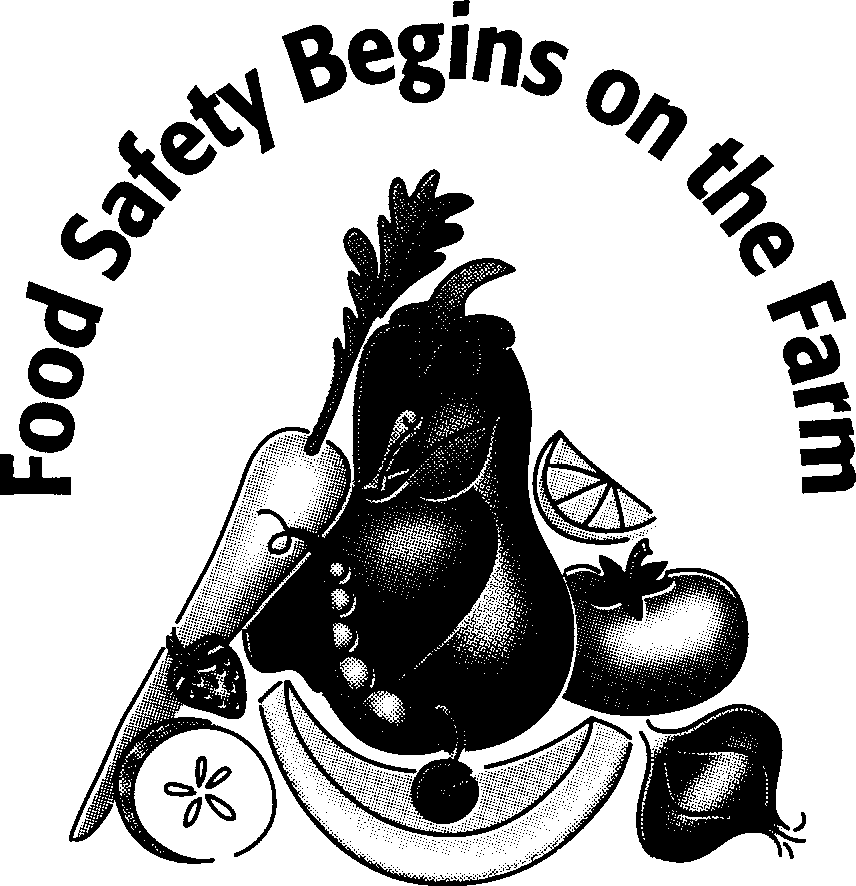 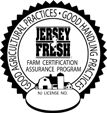 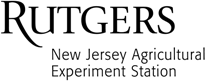 Pre-Harvest Assessment LogSheet Reviewed by: 	on 	(Management Signature)	(Date)November 2018QuestionsYESNON/ACorrective ActionInitialsAre Toilet and wash facilitiesproperly located?Is potable water available for workers?Are harvest containers available,clean, well located and protected?Is harvest equipment available andin good condition?Are disinfection containers forknives available?Is there evidence of unauthorized entry in the crop area and if so, has it been investigated?Is there evidence of domestic orwild animal crop damage?Is there evidence of physicalcontamination in the crop area?Are fuel and chemicals which might contaminate crop areas isolated?If areas are contaminated are theyisolated for “no-harvest”?Are there any other notable sources of biological or physical contamination such as dump sites, manure, burning debris, water thatmay affect food safety?Is transportation equipment cleanand available?